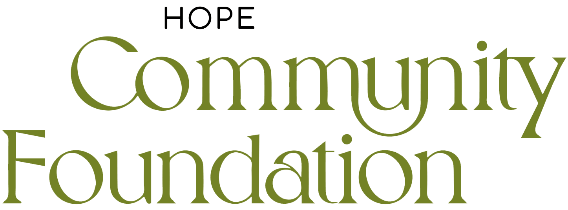 VOLUNTEER PROFILE:  PATHWAYS TEAM MEMBERVOLUNTEER ROLE DETAILS:VOLUNTEER ROLE DETAILS:VOLUNTEER ROLE DETAILS:VOLUNTEER ROLE DETAILS:Volunteer RolePathways TeamProject DayMonday - FridayCo-OrdinatorPat WhartonTime10am – 2pmVOLUNTEER ROLE SUMMARY:VOLUNTEER ROLE SUMMARY:VOLUNTEER ROLE SUMMARY:VOLUNTEER ROLE SUMMARY:People are at the heart of all the projects at Hope Community Foundation and the role of the Pathfinder is fundamental to helping individuals and families get the support and services that they need.  Working within the Foundation Café at The Hope Centre alongside other Pathfinders and wider Foundation volunteers, our Pathfinders will be connecting people with services within and beyond Hope Community Foundation and strengthening partnership working.  Your role will be vital in helping to build rapport, relationship and meaningful connections with people by seeking to identify their wider needs and by signposting them to the most appropriate service to meet those needs. People are at the heart of all the projects at Hope Community Foundation and the role of the Pathfinder is fundamental to helping individuals and families get the support and services that they need.  Working within the Foundation Café at The Hope Centre alongside other Pathfinders and wider Foundation volunteers, our Pathfinders will be connecting people with services within and beyond Hope Community Foundation and strengthening partnership working.  Your role will be vital in helping to build rapport, relationship and meaningful connections with people by seeking to identify their wider needs and by signposting them to the most appropriate service to meet those needs. People are at the heart of all the projects at Hope Community Foundation and the role of the Pathfinder is fundamental to helping individuals and families get the support and services that they need.  Working within the Foundation Café at The Hope Centre alongside other Pathfinders and wider Foundation volunteers, our Pathfinders will be connecting people with services within and beyond Hope Community Foundation and strengthening partnership working.  Your role will be vital in helping to build rapport, relationship and meaningful connections with people by seeking to identify their wider needs and by signposting them to the most appropriate service to meet those needs. People are at the heart of all the projects at Hope Community Foundation and the role of the Pathfinder is fundamental to helping individuals and families get the support and services that they need.  Working within the Foundation Café at The Hope Centre alongside other Pathfinders and wider Foundation volunteers, our Pathfinders will be connecting people with services within and beyond Hope Community Foundation and strengthening partnership working.  Your role will be vital in helping to build rapport, relationship and meaningful connections with people by seeking to identify their wider needs and by signposting them to the most appropriate service to meet those needs. SPECIFIC ROLE REQUIREMENTS:Aged 18 years or overBefriending and chatting to clients and visitors within Foundation CafeWorking collaboratively and supportively with other volunteers within Hope Community FoundationRecognising and identifying the needs of individuals and responding appropriatelySignposting visitors and clients to relevant support servicesReporting health and safety and safeguarding concerns to the Safeguarding boardAdhering to relevant policies, procedures and risk assessmentsObserving confidentiality and data privacy SKILLS / ABILITIES:Good listening skills and communicates effectivelyAbility to introduce yourself and talk to new people confidently, courteously and sensitivelyAbility to learn about the project and the services supported by or supporting the projectBasic computer literacy skills to be able to record conversations and signpost peopleCOMPETIENCIES / BEHAVIOURS:Empathetic and approachableFriendly and hospitableEnthusiastic and motivatedClean appearance and good personal hygienePunctual and reliableFlexible and works well with othersHeart to see people flourish Ensure that your language and behaviour, and the working environment you create is non-threatening and non-discriminatory so as to preserve dignity and respect for all, regardless of race, religion, sex, sexuality, marital status, age, employment status, political persuasion, mental or physical health, or criminal convictions.